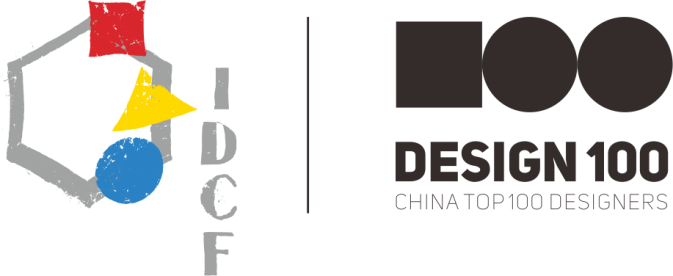 “聚焦设计新势力”第九届中国（深圳）国际室内设计文化节核心项目2018第二届“设计100”青年设计师大奖十佳设计师参评申报表 编    号：_________（组委会填写）单位名称：______________________2018十佳设计师参评申报表姓  名性别出生年月学　历专业职称手　机电话传真工作单位职务通讯地址邮编参评设计类别（打√或加粗注明）○酒店  ○别墅  ○会所  ○样板房  ○商业空间  ○文化空间  ○餐饮空间  ○办公空间  ○娱乐空间   ○软装设计○酒店  ○别墅  ○会所  ○样板房  ○商业空间  ○文化空间  ○餐饮空间  ○办公空间  ○娱乐空间   ○软装设计○酒店  ○别墅  ○会所  ○样板房  ○商业空间  ○文化空间  ○餐饮空间  ○办公空间  ○娱乐空间   ○软装设计○酒店  ○别墅  ○会所  ○样板房  ○商业空间  ○文化空间  ○餐饮空间  ○办公空间  ○娱乐空间   ○软装设计○酒店  ○别墅  ○会所  ○样板房  ○商业空间  ○文化空间  ○餐饮空间  ○办公空间  ○娱乐空间   ○软装设计○酒店  ○别墅  ○会所  ○样板房  ○商业空间  ○文化空间  ○餐饮空间  ○办公空间  ○娱乐空间   ○软装设计○酒店  ○别墅  ○会所  ○样板房  ○商业空间  ○文化空间  ○餐饮空间  ○办公空间  ○娱乐空间   ○软装设计近两年主要设计业绩起止年月项目名称项目名称设计面积（M2）设计面积（M2）设计总收费（万元）本人参与程度近两年主要设计业绩近两年主要设计业绩近两年主要设计业绩近两年主要设计业绩近两年主要设计业绩近两年主要设计业绩近两年主要设计业绩近两年主要设计业绩近两年主要设计业绩近两年主要设计业绩近两年主要设计业绩获奖情况时间（年、月）奖项名称奖项名称颁奖单位颁奖单位颁奖单位本人参与程度获奖情况获奖情况获奖情况获奖情况获奖情况获奖情况个人简介（500字以内）：个人简介（500字以内）：个人简介（500字以内）：个人简介（500字以内）：个人简介（500字以内）：个人简介（500字以内）：个人简介（500字以内）：个人简介（500字以内）：参评自荐理由（说明参评本奖项的最大优势所在，500字以内）参评自荐理由（说明参评本奖项的最大优势所在，500字以内）参评自荐理由（说明参评本奖项的最大优势所在，500字以内）参评自荐理由（说明参评本奖项的最大优势所在，500字以内）参评自荐理由（说明参评本奖项的最大优势所在，500字以内）参评自荐理由（说明参评本奖项的最大优势所在，500字以内）参评自荐理由（说明参评本奖项的最大优势所在，500字以内）参评自荐理由（说明参评本奖项的最大优势所在，500字以内）申报申明我郑重申明，本人所提交的参评资料均属实，并且，已经详细阅读本次评选办法相关规定，自愿报名申报。申报人签名：                       年　　月　　日我郑重申明，本人所提交的参评资料均属实，并且，已经详细阅读本次评选办法相关规定，自愿报名申报。申报人签名：                       年　　月　　日我郑重申明，本人所提交的参评资料均属实，并且，已经详细阅读本次评选办法相关规定，自愿报名申报。申报人签名：                       年　　月　　日我郑重申明，本人所提交的参评资料均属实，并且，已经详细阅读本次评选办法相关规定，自愿报名申报。申报人签名：                       年　　月　　日我郑重申明，本人所提交的参评资料均属实，并且，已经详细阅读本次评选办法相关规定，自愿报名申报。申报人签名：                       年　　月　　日我郑重申明，本人所提交的参评资料均属实，并且，已经详细阅读本次评选办法相关规定，自愿报名申报。申报人签名：                       年　　月　　日我郑重申明，本人所提交的参评资料均属实，并且，已经详细阅读本次评选办法相关规定，自愿报名申报。申报人签名：                       年　　月　　日专家评委会意见                      专家签名：                        年　　月　　日                      专家签名：                        年　　月　　日                      专家签名：                        年　　月　　日                      专家签名：                        年　　月　　日                      专家签名：                        年　　月　　日                      专家签名：                        年　　月　　日                      专家签名：                        年　　月　　日终审意见签字（盖章）：年　　月　　日签字（盖章）：年　　月　　日签字（盖章）：年　　月　　日签字（盖章）：年　　月　　日签字（盖章）：年　　月　　日签字（盖章）：年　　月　　日签字（盖章）：年　　月　　日